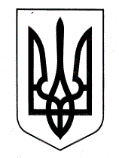 ХАРКІВСЬКА ОБЛАСНА ДЕРЖАВНА АДМІНІСТРАЦІЯДЕПАРТАМЕНТ НАУКИ І ОСВІТИ НАКАЗ15.06.2018					  Харків					№ 186Про участь учнів відділення пляжного волейболу Харківського обласного вищого училища фізичної культури і спорту у Міжнародному дитячому турнірі "Кубок Ю.Г. Затворницького" серед юнаків та дівчатВідповідно  до Положення про Департамент науки і освіти Харківської обласної державної адміністрації, затвердженого розпорядженням голови обласної державної адміністрації від 16.04.2018 № 284, враховуючи Зміни до плану спортивно-масових заходів Харківського обласного вищого училища фізичної культури і спорту на 2018 рік, затвердженого директором Департаменту науки і освіти Харківської обласної державної адміністрації, керуючись статтею 6 Закону України «Про місцеві державні адміністрації», НАКАЗУЮ: Рекомендувати директору Харківського обласного вищого училища фізичної культури і спорту Попову А.М.:Забезпечити участь учнів відділення пляжного волейболу у Міжнародному дитячому турнірі "Кубок Ю.Г. Затворницького" серед юнаків та дівчат, що відбудеться в м. Києві.Відрядити до м. Києва пляжного волейболу Харківського обласного вищого училища фізичної культури і спорту для супроводження учнів відділення пляжного волейболу.Термін: 06.09.2018-10.09.2018Витрати по відрядженню учнів та супроводжуючої особи, зазначених в пункті 1 цього наказу, здійснити відповідно до кошторису витрат,  затвердженого у встановленому порядку.Контроль за виконанням даного наказу покласти на заступника директора Департаменту науки і освіти Харківської обласної державної адміністрації – начальника управління освіти і науки В.В. Ігнатьєва.Директор Департаменту							Л.КАРПОВА